Laboratoire – TicTacToeCet exercice consiste simplement à replacer les pièces du tic tac toe, en utilisant le positionnement (absolu et relatif).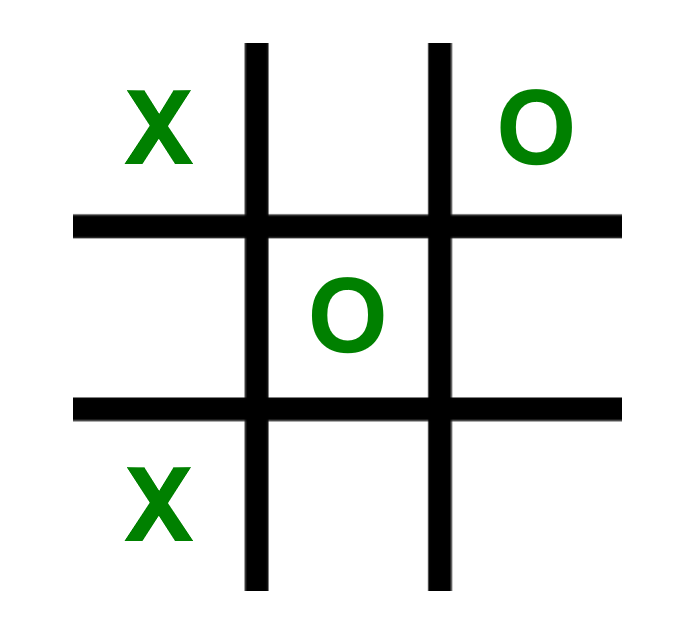 